Why Talk about Contact Stress?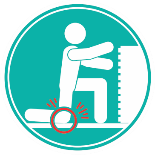 Contact Stress can easily lead to injury by cutting off circulation to a localized area leading to discomfort and a possible MSI if the pressure is prolonged or repetitive. Common areas of pressure in the lower extremity is the knee, thigh, or foot.  A common sign would be a depression, or a divot, left in the skin or pale skin after contact stress.What are some of the hazards associated with Contact Stress in the Lower Extremity?Using the knee or the foot as a hammer. Kneeling for long periods of time while performing a task.A poorly set up workstation. E.g. A file cabinet positioned too close to the seated position of an office worker creating contact stress.Leaning against the edge of a hard or sharp work surface.Pressure against the back of the thigh when sitting in an elevated chair without foot support.Sitting on an improperly fitted chair.Dropping an item on the foot.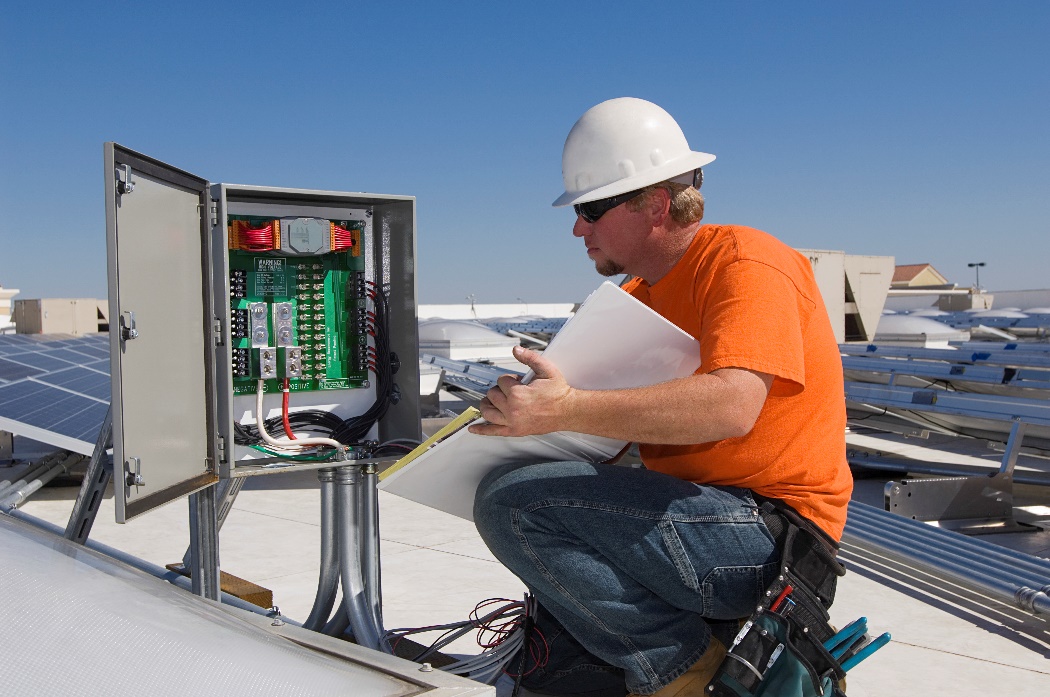 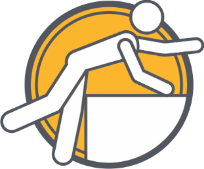 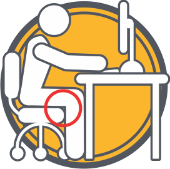 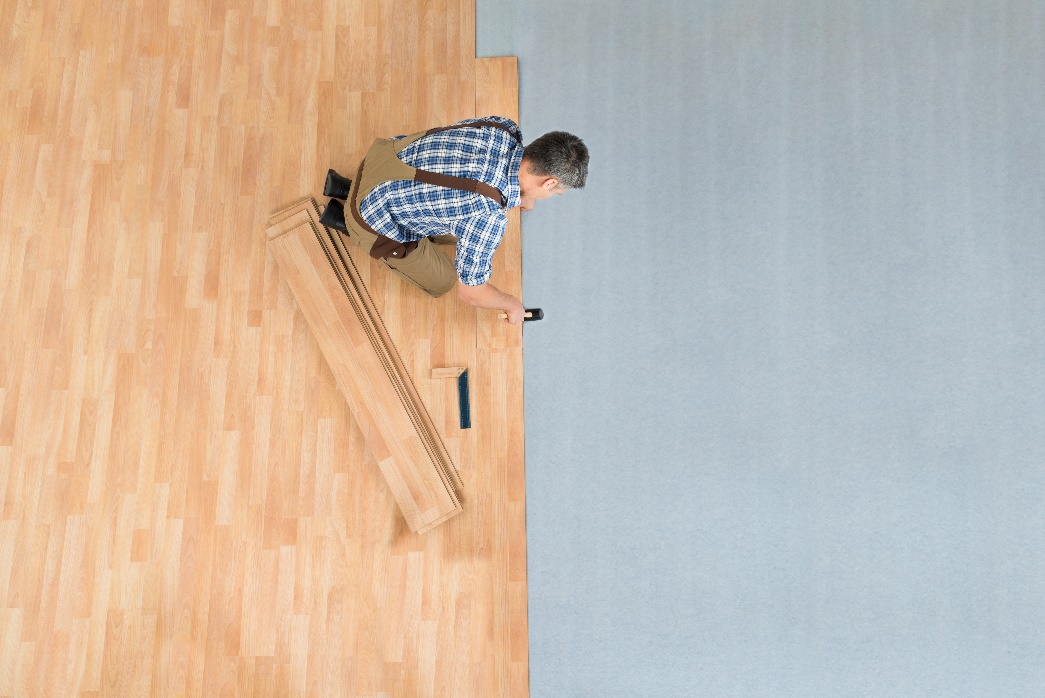 MEETING DESCRIPTIONMEETING DESCRIPTIONMEETING DESCRIPTIONMEETING DESCRIPTIONMeeting Date:Time:Location:Supervisor:Number in Crew:Number Attended:Attended By:AbsentREVIEW ITEMS FROM PREVIOUS MEETINGINCIDENTS/INJURIES REVIEWEDTOPICS DISCUSSEDMSI – Contact Stress – Lower Extremity WORKERS CONCERNSCORRECTIVE ACTIONS TO BE TAKENMEETING CONDUCTED BYMEETING CONDUCTED BYMEETING CONDUCTED BYMEETING CONDUCTED BYSupervisor:Manager:Date:Date: